Н А К А З01.03.2013    				№ 78 кПро нагородження працівників закладів освіти району грамотою управління освіти Згідно з Положенням про грамоту управління освіти адміністрації Червонозаводського району Харківської міської ради, затвердженого наказом начальника управління освіти від 14.02.2011 № 68, з метою заохочення та відзначення працівників закладів освіти районуНАКАЗУЮ:Нагородити грамотою управління освіти адміністрації Червонозаводського району Харківської міської ради за сумлінну працю, високий рівень професійної майстерності, вагомий внесок у справу навчання і виховання підростаючого покоління та з нагоди свята 8 березня – Міжнародного жіночого дня, наступних  працівників  закладів освіти району:Заярну Альбіну Олександрівну, вчителя географії загальноосвітньої школи  І-ІІІ ступенів № 10;Хижняк Лідію Вікторівну, вчителя початкових класів загальноосвітньої школи  І-ІІІ ступенів № 10;Оленіч Оксану Зіновіївну, заступника директора з навчально-виховної роботи Харківської гімназії № 12; Слінько Людмилу Анатоліївну, заступника директора з навчально-виховної роботи Харківської гімназії № 12; Ващенко Тетяну Іванівну, вчителя української мови та літератури загальноосвітньої школи І-ІІІ ступенів № 35;Губанову Валентину Михайлівну, вчителя біології загальноосвітньої школи І-ІІІ ступенів № 35;Дмитрієву Вікторію Іванівну, вчителя фізичної культури загальноосвітньої школи І-ІІІ ступенів № 35;Тесленко Ірину Іванівну, вчителя історії загальноосвітньої школи І-ІІІ ступенів № 35;Хохлову Світлану Львівну, вчителя інформатики загальноосвітньої школи І-ІІІ ступенів № 35;Рибак Катерину Михайлівну, вчителя математики загальноосвітньої школи  І-ІІІ ступенів № 48;Шухорову Аллу Іванівну, вчителя української мови та літератури загальноосвітньої школи  І-ІІІ ступенів № 48;Ісмайлову Севінч Мамедага кизи, вчителя англійської мови спеціалізованої школи І-ІІІ ступенів № 66;Нєжнову Аллу Павлівну, вчителя початкових класів спеціалізованої школи І-ІІІ ступенів № 66;Рибас Юлію Миколаївну, вчителя англійської мови спеціалізованої школи І-ІІІ ступенів № 66;Родименко Валерію Вячеславівну, вчителя початкових класів  спеціалізованої школи І-ІІІ ступенів № 66; Семирозум Марину Олексіївну, вчителя англійської мови спеціалізованої школи І-ІІІ ступенів № 66; Коротун Аліну Володимирівну, вчителя української мови та літератури загальноосвітньої школи І-ІІІ ступенів № 120;Запорожець Ольгу Борисівну, вчителя фізики вечірньої (змінної) школи  № 3;  Каліту Емму Євгенівну, вчителя математики вечірньої (змінної) школи  № 3; Филипенко Людмилу Миколаївну, вчителя української мови та літератури вечірньої (змінної) школи № 3; Березюк Лідію Олександрівну, керівника гуртка  Центру дитячої та юнацької творчості № 7; Сухомлин Нелю Олексіївну, художника-оформлювача Центру дитячої та юнацької творчості № 7; Трудову Аливтину Миколаївну, керівника гуртка  Центру дитячої та юнацької творчості № 7;  Плотникову Катерину Валеріївну, вихователя  дошкільного навчального закладу  (ясла-садок) № 31; Горожанкіну Інну Валентинівну, вихователя  дошкільного навчального закладу  (ясла-садок) № 50;Троценко Олену Василівну, вихователя  дошкільного навчального закладу  (ясла-садок) № 50;Сичік Любов Володимирівну, вихователя  дошкільного навчального закладу  (ясла-садок) № 52; Мартишко Валентину Іванівну, вихователя дошкільного навчального закладу  (ясла-садок) № 67; Веремеєнко Ірину Віталіївну, вихователя  дошкільного навчального закладу  (ясла-садок) № 96; Штурневу Ольгу Степанівну, вихователя дошкільного навчального закладу  (ясла-садок) № 345;Волкогон Катерину Григорівну, вихователя дошкільного навчального закладу  (ясла-садок) № 345;Козловець Ірину Юріївну, завідувача дошкільного навчального закладу  (ясла-садок) № 353;Кошаренко Яну Сергіївну, вихователя дошкільного навчального закладу  (ясла-садок) № 353;Недавню Раїсу Валеріївну, вихователя дошкільного навчального закладу  (ясла-садок) № 353;Аверіну Людмилу Миколаївну, вихователя дошкільного навчального закладу № 417;Рубель Світлану Сергіївну, вихователя дошкільного навчального закладу № 417;Капицю Аллу Іванівну, вихователя дошкільного навчального закладу  (ясла-садок) № 420;Мурзік Тетяну Григорівну, вихователя дошкільного навчального закладу  (ясла-садок) № 420;Щербунову Галину Петрівну, вихователя дошкільного навчального закладу  (ясла-садок) № 420;Галухіну Олену Миколаївну, вихователя дошкільного навчального закладу  (ясла-садок) № 441;Кузьменко Олену Вікторівну, вихователя дошкільного навчального закладу  (ясла-садок) № 441;Мануйло Олену Валеріївну, вихователя дошкільного навчального закладу  (ясла-садок) № 441;Мельник Ірину Василівну, вихователя дошкільного навчального закладу  (ясла-садок) № 441. Підстава: клопотання закладів освітиОригінал підписаноНачальник  управління освіти	                                            О.С.НижникГолова  Червонозаводської                    районної організації профспілкипрацівників освіти і науки України                                           Т.П.БурлуцькаБарибіна В.В.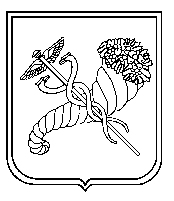 